ROMÂNIA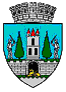 JUDEŢUL SATU MARECONSILIUL LOCALMUNICIPIUL SATU MARENr. 29.557/13.05.2024PROIECTHOTĂRÂREA NR. .............../............05.2024privind aprobarea documentației de avizare a lucrărilor de intervenție si a indicatorilor tehnico economici la obiectivul de investiție: „REGENERARE URBANĂ ÎN ZONA MICRO 15, CVARTAL CUPRINS ÎNTRE STR. CAREIULUI, STR. ARINULUI, ALEEA OZANA ȘI ALEEA UNIVERSULUI”Consiliul Local al Municipiului Satu Mare,Analizând proiectul de hotărâre înregistrat sub nr. …………………….., referatul de aprobare al Primarului municipiului Satu Mare înregistrat sub nr. 29.558/13.05.2024 în calitate de inițiator, raportul de specialitate comun al Biroului Consultanță Tehnică și Supervizare Lucrări și al Direcției economice înregistrat sub nr. 29.559/13.05.2024, avizele comisiilor de specialitate ale Consiliului Local Satu Mare,Având în vedere procesul verbal al comisiei tehnico-economice cu nr. 29332/13.05.2024,Ținând seama de prevederile: art. 41, art. 44 aliniat 1 din Legea 273 din 29 iunie 2006 privind Finanțele Publice Locale, cu referire la cheltuielile de investiții şi documentațiile tehnico – economice, cu modificările şi completările ulterioare, Luând în considerare prevederile HG 907/2016, cu modificările şi completările ulterioare, privind aprobarea conținutului-cadru al documentației tehnico-economice aferente investițiilor publice, precum si a structurii si metodologiei de elaborare a devizului general pentru obiective de investiții,În baza prevederilor art. 129 alin. (2) lit. b) coroborat cu prevederile alin. (4) lit. d) din O.U.G. nr. 57/2019 privind Codul administrativ, cu modificările și completările ulterioare, precum şi a prevederilor Legii nr. 273/2006 privind finanțele publice locale, cu modificările şi completările ulterioare,Ținând seama de prevederile Legii nr. 24/2000 privind normele de tehnică legislativă pentru elaborarea actelor normative, republicată, cu modificările şi completările ulterioare,În temeiul prevederilor art. 139 alin (3) lit. d) şi art. 196 alin. (1), lit. a) din O.U.G. nr. 57/2019 privind Codul administrativ, cu modificările și completările ulterioareAdoptă prezenta,      	  				      H O T Ă R Â R E:Art. 1. Se aprobă documentația de avizare a lucrărilor de intervenție și a indicatorilor tehnico-economici la obiectivul de investiție: „REGENERARE URBANĂ ÎN ZONA MICRO 15, CVARTAL CUPRINS ÎNTRE STR. CAREIULUI, STR. ARINULUI, ALEEA OZANA ȘI ALEEA UNIVERSULUI”, conform anexelor 1 și 2, parte integrantă a prezentei hotărâri.Art. 2. Cu ducerea la îndeplinire a prezentei hotărâri se încredințează primarul municipiului  Satu Mare și serviciile de specialitate.Art. 3.  Prezenta hotărâre se comunică, prin intermediul secretarului general al municipiului Satu Mare, în termenul prevăzut de lege, Primarului municipiului Satu Mare, Instituției Prefectului județului Satu Mare, Direcției Economice şi Biroului Consultanță Tehnică și Supervizare Lucrări.INIŢIATOR PROIECT 					  	 Primar,				    	   Kereskényi Gábor										 AVIZATSECRETAR GENERAL,              Mihaela Maria RacolțaAnexa nr. 1 la HCL nr............/..................05.2024privind aprobarea documentației de avizare a lucrărilor de intervenție și a indicatorilor tehnico-economici la obiectivul de investiție: „REGENERARE URBANĂ ÎN ZONA MICRO 15, CVARTAL CUPRINS ÎNTRE STR. CAREIULUI, STR. ARINULUI, ALEEA OZANA ȘI ALEEA UNIVERSULUI”Proiect nr. 39/2024Director 1.DALI, fișier 1. DALI - parte scrisa+desenata.pdf:	pag. 1-142Director 1.DALI, fișier 2. Anexa 1 - Analiza cost beneficiu.pdf:	pag. 1-39Director 1.DALI, fișier 3. Anexa 2 - Certificat de urbanism si Avize.pdf:	pag. 1-44Director 1.DALI, fișier 4. Anexa 3 - Studiu topografic.pdf:	pag. 1-4Director 1.DALI, fișier 5. Anexa 4 - Studiu geotehnic.pdf:	pag. 1-15Director 1.DALI, fișier 6. Anexa 5 - Expertiza tehnica.pdf:	pag. 1-18Director 1.DALI, fișier 7. Anexa 6 - Cantitati estimative de lucrari.pdf:	pag. 1-49Director 1.DALI, fișier 8. Anexa 7 - Fise tehnice.pdf:	pag. 1-78Director 1.DALI, fișier 9. Extras_Informare_36942.pdf:	pag. 1-10Anexa nr. 2 la HCL nr............/..................05.2024Obiectiv de investiție:  „REGENERARE URBANĂ ÎN ZONA MICRO 15, CVARTAL CUPRINS ÎNTRE STR. CAREIULUI, STR. ARINULUI, ALEEA OZANA ȘI ALEEA UNIVERSULUI”INDICATORII TEHNICO ECONOMICI AI OBIECTIVULUI DE INVESTIȚIE SUNT:Valoarea totală a investiției:	33.102.758,65 lei inclusiv TVAdin care:Construcții – Montaj:		19.528.420,00 lei inclusiv TVADurata de realizare a investiției: 24 luni.6 luni pentru realizarea și aprobarea proiectului tehnic,18 luni execuție lucrări,    PRIMARKereskényi Gábor            Șef birou      ing. Criste FlorinPRIMARKereskényi GáborȘef birouIng. Criste Florin